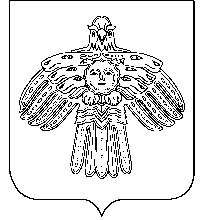                                АДМИНИСТРАЦИЯ                                                                     «НИЖНИЙ ОДЕС»  КАР  ОВМÖДЧÖМИНСА                          ГОРОДСКОГО  ПОСЕЛЕНИЯ  «НИЖНИЙ ОДЕС»                                                             АДМИНИСТРАЦИЯ                                     ПОСТАНОВЛЕНИЕ                                                            ШУÖМот « 30 » августа 2017                                                                                     № 267Об утверждении Порядка представления, рассмотрения и оценки предложений заинтересованных лиц о включении дворовых территорий многоквартирных домов,  расположенных на территории городского поселения «Нижний Одес» по проекту муниципальной программы муниципального образования городского поселения «Нижний Одес» «Формирование комфортной городской среды»В соответствии с Федеральным законом от 06.10.2003 № 131-ФЗ «Об общих принципах организации местного самоуправления в Российской Федерации», Постановлением Правительства Российской Федерации от 10.02.2017 № 169 «Об утверждении Правил предоставления и распределения субсидий из федерального бюджета бюджетам субъектов Российской Федерации на поддержку государственных программ субъектов Российской Федерации и муниципальных программ формирования современной городской среды», Уставом муниципального образования городского поселения «Нижний Одес», в целях реализации в 2018-2022 годы на территории городского поселения «Нижний Одес» мероприятий по благоустройству дворовых территорий многоквартирных домов, Администрация городского поселения «Нижний Одес» ПОСТАНОВЛЯЕТ:1. Утвердить Порядок представления, рассмотрения и оценки предложений заинтересованных лиц о включении дворовых территорий многоквартирных домов,  расположенных на территории городского поселения «Нижний Одес» по проекту муниципальной программы муниципального образования городского поселения «Нижний Одес» «Формирование комфортной городской среды» согласно приложению 1 к настоящему постановлению.2. Утвердить сроки представления, рассмотрения и оценки предложений заинтересованных лиц о включении дворовых территорий многоквартирных домов,  расположенных на территории городского поселения «Нижний Одес» по проекту муниципальной программы муниципального образования городского поселения «Нижний Одес» «Формирование комфортной городской среды» согласно приложению 2 к настоящему постановлению.3. Настоящее постановление вступает в силу со дня его официального опубликования.4. Контроль за исполнением настоящего постановления возложить на заместителя руководителя администрации городского поселения «Нижний Одес». Руководитель администрации    городского поселения «Нижний Одес»                                                   Ю.С.АксеновУтвержденпостановлением администрациигородского поселения «Нижний Одес»от « 30 » августа 2017 № 267(Приложение 1)ПОРЯДОКпредставления, рассмотрения и оценки предложений заинтересованных лиц о включении дворовых территорий многоквартирных домов,  расположенных на территории городского поселения «Нижний Одес» по проекту муниципальной программы муниципального образования городского поселения «Нижний Одес»  «Формирование комфортной городской среды»Общие положения1.1. Настоящий Порядок разработан в целях формирования комфортной городской среды на территории городского поселения «Нижний Одес» путем благоустройства дворовых территорий многоквартирных домов,  расположенных на территории городского поселения «Нижний Одес» и определяет порядок и сроки представления, рассмотрения и оценки предложений заинтересованных лиц о включении дворовых территорий многоквартирных домов, расположенных на территории городского поселения «Нижний Одес» по проекту программы «Формирование комфортной городской среды» (далее - Порядок).1.2. Адресный перечень дворовых территорий многоквартирных домов,  расположенных на территории городского поселения «Нижний Одес», на которых планируется благоустройство (далее - адресный перечень) формируется отдельно на каждый год из числа многоквартирных домов, дворовые территории которых нуждаются в благоустройстве, расположенных на территории городского поселения «Нижний Одес» в рамках реализации программы «Формирование комфортной городской среды» (далее - Программа).1.3. Основные понятия, используемые в настоящем Порядке:1.3.1. Дворовая территория - совокупность территорий, прилегающих к многоквартирным домам, с расположенными на них объектами, предназначенными для обслуживания и эксплуатации таких домов, и элементами благоустройства этих территорий, в том числе парковками (парковочными местами), тротуарами и автомобильными дорогами, включая автомобильные дороги, образующие проезды к территориям, прилегающим к многоквартирным домам; 1.3.2. Заинтересованные лица - собственники помещений в многоквартирных домах, собственники иных зданий и сооружений, расположенных в границах дворовой территории, подлежащей благоустройству.1.4. В целях осуществления благоустройства дворовой территории заинтересованные лица вправе выбрать виды работ, предполагаемые к выполнению на дворовой территории, из следующих перечней: 1.4.1. Минимальный перечень работ: а) ремонт дворовых проездов; б) обеспечение освещения дворовых территорий; в) установка скамеек; г) установка урн; 3.2. Дополнительный перечень работ: а) оборудование детских и (или) спортивных площадок; б) оборудование автомобильных парковок; в) озеленение; г) устройство пандуса.1.5. Заинтересованными лицами на включение в адресный перечень выступают собственники помещений в многоквартирном доме, товарищества собственников жилья, жилищные, жилищно-строительные кооперативы, либо собственники помещений в многоквартирном доме, управление которым осуществляется выбранной собственниками помещений в многоквартирном доме управляющей (обслуживающей) организацией (далее - Заявители).1.6. Отбор заявителей на включение в адресный перечень осуществляется общественной рабочей группой, созданной в соответствии с постановлением администрации городского поселения «Нижний Одес» от 04.08.2017 № 240 «Об утверждении Порядка организации деятельности общественной рабочей группы» (далее - общественная рабочая группа).1.7. Общественная рабочая группа осуществляет:- прием и регистрацию заявок на включение дворовых территорий многоквартирных домов и территорий общего пользования в адресный перечень, исходя из даты предоставления таких заявок;- проверку соответствия предоставленных заявителями документов требованиям, установленным нормативными правовыми актами Республики Коми и настоящим Порядком;- принятие решений о включении заявителей или об отказе в их включении в адресный перечень по основаниям, установленным нормативными правовыми актами Республики Коми и настоящим Порядком;- оценку заявок (ранжирование) по сумме баллов, присваиваемых каждой Заявке при ее оценке;- формирование адресного перечня дворовых территорий многоквартирных домов и территорий общего пользования, занимающих в ранжированном списке места, начиная с первого по списку, для которых сумма запрашиваемых средств соответствует планируемому объему средств из Федерального бюджета, республиканского бюджета Республики Коми и бюджета городского поселения «Нижний Одес».1.8. Поступившая заявка подлежит отклонению и заявителю дается письменный отказ и разъяснение о невозможности включения в адресный перечень в случае, если:- не соблюдены заявленные условия, при которых осуществляется включение в адресный перечень, установленные нормативными правовыми актами Республики Коми и настоящим Порядком;- отсутствуют свободные бюджетные ассигнования на текущий финансовый год;- на дворовой территории многоквартирного дома, в отношении которой подана заявка, ранее осуществлялось благоустройство за счет средств Федерального бюджета, республиканского бюджета Республики Коми, бюджета муниципального района «Сосногорск» и (или) бюджетов городских поселений.1.9. По результатам оценки заявок, (ранжирования), общественной рабочей группой в порядке и в сроки, предусмотренные Порядком организации деятельности общественной рабочей группы, утвержденным постановлением администрации городского поселения «Нижний Одес» от 04.08.2017 № 240 «Об утверждении Порядка организации деятельности общественной рабочей группы», утверждается протокол оценки (ранжирования) заявок заинтересованных лиц на включение в адресный перечень дворовых территорий многоквартирных домов и территорий общего пользования территорий проекта программы,1.10. Информация о проведении отбора дворовых территорий многоквартирных домов, подлежащих благоустройству размещается на официальном Интернет сайте муниципального образования муниципального района «Сосногорск»: http://нижний-одес.рф/  (далее - официальный сайт).Условия включения и перечень документов, прилагаемых к Заявке для включения дворовых территорий многоквартирных домов в адресный перечень2.1. Для включения дворовых территорий многоквартирных домов и территорий общего пользования в адресный перечень муниципальной программы Заявителями предоставляются в Администрацию городского поселения «Нижний Одес» (далее – Администрация) следующие документы:1) заявка в двух экземплярах по форме согласно приложению 1 к настоящему Порядку;2) согласие на обработку персональных данных по форме согласно приложению № 2 к настоящему Порядку;3) акт обследования дворовой территории по форме согласно приложению 3 к настоящему Порядку (при наличии);4) локальный сметный расчет стоимости работ по благоустройству дворовой территории (при наличии); 5) оригиналы протоколов общих собраний собственников помещений в каждом многоквартирном доме с оригиналами листов голосования, оформленных в соответствии с требованиями жилищного законодательства, решений собственников каждого здания и сооружения, расположенных в границах дворовой территории, оформленных по форме согласно приложению 4 к настоящему Порядку и содержащих в том числе следующую информацию :- решение об обращении с предложением по включению дворовой территории в муниципальную программу на 2018-2022 годы;- перечень работ по благоустройству дворовой территории, сформированный исходя из минимального перечня работ по благоустройству;- перечень работ по благоустройству дворовой территории, сформированный исходя из дополнительного перечня работ по благоустройству (в случае принятия такого решения заинтересованными лицами);- форма участия, (финансовое и (или) трудовое) и доля участия заинтересованных лиц в реализации мероприятий по благоустройству дворовой территории и порядок сбора денежных средств на софинансирование видов работ (в случае, если принято решение о таком участии);- условие о включении в состав общего имущества в многоквартирном доме оборудования, иных материальных объектов, установленных на дворовой территории в результате реализации мероприятий по ее благоустройству в целях осуществления последующего содержания указанных, объектов в соответствии с требованиями законодательства Российской Федерации;- решение об обязательном последующем содержании за счет средств собственников помещений в многоквартирном доме и текущем ремонте объектов внешнего благоустройства, выполненных в рамках программы;- решение об определении лиц, которые от имени собственников помещений в многоквартирном доме уполномочены на предоставление заявки, согласование дизайн-проекта благоустройства дворовой территории, а также на участие в контроле, в том числе промежуточном, и приемке работ по благоустройству дворовой территории, заключение договоров в рамках реализации муниципальной программы в целях обеспечения софинансирования;Указанное решение принимается большинством голосов от общего числа голосов собственников помещений в многоквартирном доме и оформляется протоколом в соответствии с Требованиями к оформлению протоколов общих собраний собственников помещений в многоквартирных домах, утвержденными Приказом Минстроя России от 25.12.2015 № 937/пр, по форме, указанной в приложении 2 к настоящему Порядку.6) Фотоматериалы, подтверждающие отсутствие или ненадлежащее состояние соответствующих элементов благоустройства, дворовых территорий;7) Схема с границами территории, предлагаемой к благоустройству (при наличии); Ответственность за достоверность сведений в заявке и прилагаемых к ней документах, несут Заявители, предоставившие их.2.2. Заявки с прилагаемыми к ней документами подаются Заявителями лично в Администрацию городского поселения «Нижний Одес»: Республика Коми, г. Сосногорск, пгт. Нижний Одес, пл. Ленина, дом 3 (кабинет № 2) с 30 августа 2017 года по 15 сентября 2017 года включительно в рабочие дни с 08.45 до 13.00 и с 14.00 до 17.15.2.3. Заявки с прилагаемыми документами регистрируются в день их поступления в журнале регистрации заявок с указанием порядкового регистрационного номера, даты и времени предоставления заявки, адреса многоквартирного дома, дворовая территория которого предлагается к благоустройству, фамилии, имени, отчества представителя. На обоих экземплярах заявки проставляется регистрационный номер, дата и время предоставления предложения. Один экземпляр заявки возвращается представителю. 2.4. Администрация не позднее 1 рабочего дня, следующего за днем окончания приема заявок, передает их в общественную рабочую группу, порядок работы и состав которой утвержден постановлением администрации городского поселения «Нижний Одес» от 04.08.2017 № 240 «Об утверждении Порядка организации деятельности общественной рабочей группы».2.5. Общественная рабочая группа в течение 5 календарных дней после окончания срока приема заявок назначает заседание общественной рабочей группы для формирования протокола оценки (ранжирования) заявок заинтересованных лиц на включение в адресный перечень дворовых территорий проекта программы.2.6. Общественная рабочая группа возвращает Заявителям предоставленные документы в случае выявления несоответствия заявок и документов требованиям действующего законодательства и настоящего Порядка в течение 2 рабочих дней со дня выявления таких несоответствий с указанием причин, явившихся основанием для возврата. После устранения причин, явившихся основанием для возврата заявок, Заявители вправе повторно направить заявки о включении дворовой территорий в муниципальную программу. В этом случае датой приема документов будет являться дата их повторной подачи.2.7. По результатам рассмотрения и оценки заявок, предоставленных Заявителями о включении в муниципальную программу, общественная рабочая группа принимает решение о включении дворовой территории в муниципальную программу в рамках формирования современной городской среды в 2018-2022 годах.2.8. Решение должно содержать следующую информацию: - общее количество поступивших заявок; - количество и содержание поступивших предложений, оставленных без рассмотрения; - содержание предложений, рекомендуемых к отклонению; - содержание предложений, рекомендуемых для одобрения. 2.9. Решение общественной рабочей группы оформляется протоколом в 2-х экземплярах и в срок не позднее 3 рабочих дней со дня проведения заседания общественной рабочей группы размещается на официальном сайте.2.10. В муниципальную программу подлежат включению дворовые территории по последовательности предоставления заявок Заявителей, по результатам заседания комиссии и в пределах лимитов бюджетных ассигнований, предусмотренных муниципальной программой. 2.11. Дворовые территории, прошедшие отбор и не вошедшие в муниципальную программу на 2018 год в связи с превышением выделенных лимитов бюджетных ассигнований, предусмотренных муниципальной программой, включаются в муниципальную программу на 2019-2022 годы по последовательности предоставления заявок Заявителями.3. Порядок расходования средств бюджета муниципального образования городского поселения «Нижний Одес»3.1. Организация благоустройства дворовых территорий многоквартирных домов производится в пределах ассигнований, предусмотренных за счет средств федерального, республиканского и местного бюджетов в рамках реализаций программы «Формирование - комфортной городской среды» на текущий финансовый год.3.2. Муниципальный контракт заключается и оплачивается в пределах лимитов бюджетных обязательств, доведенных администрации городского поселения «Нижний Одес» (далее - администрация) и (или) структурные подразделения, являющиеся главными распорядителями бюджетных средств.3.3. В целях реализации мероприятий по организации, благоустройства дворовых территорий многоквартирных домов, администрация:- формирует в течение 7 (семи) дней со дня утверждения общественной рабочей группой протокола оценки (ранжирования) заявок заинтересованных лиц на включение в адресный перечень дворовых территорий проекта программы, проект постановления администрации об утверждении программы, включающего адресный перечень дворовых территорий, многоквартирных домов на текущий финансовый год.3.4. Функции заказчика по заключению и исполнению муниципальных контрактов осуществляет администрация и (или) структурные подразделения (далее - Заказчик).3.5. Заказчик на основании утвержденного адресного перечня:- осуществляет все необходимые действия, нацеленные на выполнение работ (услуг) по организации благоустройства дворовых территорий многоквартирных, домов в соответствии с федеральным законом от 05 апреля 2013 № 44-ФЗ «О контрактной системе в сфере закупок товаров, работ, услуг для обеспечения государственных и муниципальных нужд» в пределах выделенных на указанные цели лимитов бюджетных обязательств на текущий финансовый год;- производит оплату работ (услуг) по организации благоустройства дворовых территорий многоквартирных домов за счет средств федерального, республиканского и местного бюджетов в рамках реализации программы «Формирование комфортной городской среды» на текущий финансовый год в соответствии с актами приемки работ (услуг) по организации благоустройства дворовых территорий многоквартирных домов, согласованными лицами, которые уполномочены действовать от имени собственников многоквартирного дома и (или) ТСЖ или ТСН (жилищного, жилищно-строительного либо иного специализированного потребительского кооператива), выбранной собственниками помещений в многоквартирном доме управляющей (обслуживающей) организации.Приложение № 1 к Порядкупредставления, рассмотрения и оценки предложений заинтересованных лиц о включении дворовой территории многоквартирного дома, расположенной на территории городского поселения «Нижний Одес» по проекту муниципальной программы муниципального образования городского поселения «Нижний Одес» «Формирование комфортной городской среды»ФормаЗаявкана участие в отборе дворовых территорий многоквартирных домов для формирования адресного перечня на проведение работ по благоустройству дворовых территорий на территории городского поселения «Нижний Одес»В Администрацию городского поселения «Нижний Одес»Наименование участника отбора(Ф.И.О):______________________________Местонахождение участника отбора (юридический адрес и почтовый адрес, место жительства):______________________________ИНН, КПП, ОГРН (для юридического лица): ______________________________Паспортные данные (для физического лица): ______________________________Номер контактного телефона (факса): ______________________________Изучив Порядок и сроки предоставления, рассмотрения и оценки предложений заинтересованных лиц о включении дворовой территории в муниципальную программу городского поселения «Нижний Одес» «Формирование комфортной городской среды» в 2018-2022 годах _____________________________________________________________________(наименование участника отбора, Ф.И.О)в лице ________________________________________________________________(наименование должности и Ф.И.О. лица, подписавшего заявку)Изъявляет желание участвовать в отборе территорий МКД. Предлагается включить ______________________________________________________________________.(адрес территории многоквартирного дома)К настоящей заявке прилагаются документы на ____л._______________ ______________________________________(подпись) (Ф.И.О лица, подписавшего заявку)Приложение № 2 к Порядкупредставления, рассмотрения и оценки предложений заинтересованных лиц о включении дворовой территории многоквартирного дома, расположенной на территории городского поселения «Нижний Одес» по проекту муниципальной программы муниципального образования городского поселения «Нижний Одес» «Формирование комфортной городской среды»Согласиена обработку персональных данныхЯ, __________________________________________________________________(фамилия, имя и отчество)паспорт гражданина Российской Федерации серия ___________ номер_________выдан ________________________________________________«___»_______года,_______________________________________________________________________в соответствии с частью 1 статьи 9 Федерального закона от 27.07.2006 № 152-ФЗ «О персональных данных» даю согласие Администрации городского поселения «Нижний Одес», Общественной рабочей группе обработку моих персональных данных с целью участия в отборе дворовых территорий МКД.Мое согласие распространяется на все персональные данные, имеющиеся в документах (сведениях из них).Настоящее согласие предоставляется на осуществление всех действий, предусмотренных пунктом 3 статьи 3 Федерального закона от 27.07.2006 № 152-ФЗ «О персональных данных», автоматизировано и (или) без использования средств автоматизации.Настоящее согласие дается на период до истечения сроков хранения соответствующей информации или документов, содержащих указанную информацию, определяемых в соответствии с законодательством Российской Федерации.___________________ _______________________ ___________________________(дата)                                     (подпись)                         (расшифровка подписи)Опись документов, прилагаемых к заявке на участие в отбореЗаявка зарегистрирована: «___»_______________201__ года в ___________час. __________мин. _______________________________ (наименование должности) ____________ /___________________/ (подпись) (расшифровка подписи)Приложение № 3 к Порядкупредставления, рассмотрения и оценки предложений заинтересованных лиц о включении дворовой территории многоквартирного дома, расположенной на территории городского поселения «Нижний Одес» по проекту муниципальной программы муниципального образования городского поселения «Нижний Одес» «Формирование комфортной городской среды»ФОРМА акта обследования дворовой территории по адресу________________, улица______________, дом № ______«___»_________ 20__ годаНаименование участника отбора (ФИО): ____________________________________и собственники, жилых помещений в многоквартирном доме произвели обследование дворовой территории по адресу:______________________________,улица 	, дом №________ , Обследованием на месте установлены следующие дефекты:Представители собственников жилья (не менее 3 человек):_________________________________________________(подпись) (Ф.И.О.)_________________________________________________(подпись) (Ф.И.О.)_________________________________________________(подпись) (Ф.И.О.)Представитель управляющей организации (ТСЖ, ЖК, ЖСПК):__________________________________________________(подпись) (Ф.И.О.)Приложение 4 к Порядкупредставления, рассмотрения и оценки предложений заинтересованных лиц о включении дворовой территории многоквартирного дома, расположенной на территории городского поселения «Нижний Одес»  по проекту муниципальной программы муниципального образования городского поселения «Нижний Одес» «Формирование комфортной городской среды»ПРОТОКОЛвнеочередного собрания собственников помещений в многоквартирном доме, расположенном по адресу____________________________________________________________Количество помещений в многоквартирном доме: жилых ________, нежилых - ________.Общая площадь помещений в многоквартирном доме : всего _________ кв. метров, в том числе: _________ кв. метров жилых помещений, _________ кв. метров нежилых помещений.Общее количество голосов собственников: __________.На собрании присутствовали собственники помещений (представители собственников) в количестве _____ человек, обладающие _________ голосами, что составляет ______ % от общего числа голосов всех собственников помещений. Кворум для проведения общего собрания собственников помещений в многоквартирном доме имеется. Форма проведения общего собрания очно/заочная. Инициатором проведения общего собрания является (являются)____________________________________________________________________  (Ф.И.О. собственника/собственников, наименование занимаемого им/ими помещения, реквизиты документа, подтверждающего право собственности_____________________________________________________________________________.Повестка дня собрания:О выборе председателя собрания, секретаря собрания, членов счетной комиссии.Об обращении с предложением по включению дворовой территории в муниципальную программу формирования комфортной городской среды.Об определении перечня работ по благоустройству дворовой территории, сформированного исходя из минимального перечня работ по благоустройству (в случае принятия такого решения заинтересованными лицами).Об определении перечня работ по благоустройству дворовой территории, сформированного исходя из дополнительного перечня работ по благоустройству (в случае принятия такого решения заинтересованными лицами). Об определении формы участия в реализации мероприятий по благоустройству дворовой территории: финансовое (при выборе работ из дополнительного перечня работ) и (или) трудового участия собственников в реализации видов работ из дополнительного и (или) минимального перечней работ (в случае принятия такого решения).Об определении порядка сбора денежных средств на софинансирование видов работ, выполняемых в рамках дополнительного перечня работ (в случае принятия решения о выполнении видов работ из дополнительного перечня работ). О принятии (непринятии) в состав общего имущества собственников помещений в многоквартирном доме (в собственность – для собственников зданий строений и сооружений), оборудования, малых архитектурных форм, иных некапитальных объектов, установленных на дворовой территории в результате реализации муниципальной программы. О принятии обязательства по осуществлению содержания оборудования, малых архитектурных форм, иных некапитальных объектов, установленных на дворовой территории в результате реализации муниципальной программы.Об определении лиц(а), которые(ый) от имени собственников помещений в многоквартирном доме уполномочен(ы) на представление предложений, согласование дизайн-проекта благоустройства дворовой территории, а также на участие в контроле, в том числе промежуточном, и приемке работ по благоустройству дворовой территории, заключение договоров в рамках реализации муниципальной программы в целях обеспечения софинансирования.О месте (адресе) хранения, протокола № от «	_____ 201__ г. и решений собственников помещений многоквартирном доме.1. По первому вопросу повестки дня о выборе председателя собрания, секретаря собрания, членов счетной комиссии СЛУШАЛИ: ________________________________________                                           (ФИО выступающего, номер жилого помещения) ПРЕДЛОЖЕНО: избрать из числа присутствующих собственников помещений избрать председателя собрания, секретаря собрания и счетную комиссию в составе трех человек. Предложенные кандидатуры:председателя собрания ________________________________________секретаря собрания ___________________________________________членов счетной комиссии ______________________________________                                            ______________________________________                                            ______________________________________После выдвижения кандидатур и обмена мнениями состоялось голосование списком. Лист голосования прилагается. РЕШИЛИ:Решение по первому вопросу повестки дня собрания принято/ не принято (нужное подчеркнуть).2. По второму вопросу повестки дня СЛУШАЛИ: ________________________________                                                                                             (ФИО выступающего, номер жилого помещения) ПРЕДЛОЖЕНО: обратиться в Администрацию городского поселения «Нижний Одес» с предложением по включению дворовой территории многоквартирного дома № ______ по _______________ в муниципальную программу формирования комфортной городской среды.После обмена мнениями состоялось голосование. Лист голосования прилагается.РЕШИЛИ:Решение по второму вопросу повестки дня собрания принято/ не принято (нужное подчеркнуть).3. По третьему вопросу повестки дня СЛУШАЛИ: _______________________________                                                                                             (ФИО выступающего, номер жилого помещения) ПРЕДЛОЖЕНО: утвердить перечень работ по благоустройству дворовой территории, сформированный исходя из минимального перечня работ по благоустройству, а именно:После обмена мнениями состоялось голосование. Лист голосования прилагается.РЕШИЛИ:Решение по четвертому вопросу повестки дня собрания принято/ не принято (нужное подчеркнуть).4. По четвертому вопросу повестки дня СЛУШАЛИ: _____________________________                                                                                 (ФИО выступающего, номер жилого помещения)ПРЕДЛОЖЕНО: утвердить перечень работ по благоустройству дворовой территории, сформированный исходя из дополнительного перечня работ по благоустройству, а именно:НАПРИМЕР:После обмена мнениями состоялось голосование. Лист голосования прилагается.РЕШИЛИ:Решение по четвертому вопросу повестки дня собрания принято/ не принято (нужное подчеркнуть).формы участия в реализации мероприятий по благоустройству дворовой территории: финансовое (при выборе работ из дополнительного перечня работ) и (или) трудового участия собственников в реализации видов работ из дополнительного и (или) минимального перечней работ (в случае принятия такого решения)		5. По пятому вопросу повестки дня СЛУШАЛИ: ___________________________                                                                                 (ФИО выступающего, номер жилого помещения)ПРЕДЛОЖЕНО: определить участие собственников МКД в выполнении работ, сформированных исходя из:- минимального перечня работ в неденежной форме:_______________________________________________________________________________________________________________________________________________________________________________________________________________________________________________________________________________________________________________________________________________________________________________________________________________________________ (Может быть определен как в денежной форме так и  в неденежной форме. Например:- выполнение жителями неоплачиваемых работ, не требующих специальной квалификации, как например: подготовка объекта (дворовой территории) к началу работ (земляные работы, снятие старого оборудования, уборка мусора), и другие работы (покраска оборудования, озеленение территории посадка деревьев, охрана объекта);- предоставление строительных материалов, техники и т.д.;- обеспечение благоприятных условий для работы подрядной организации, выполняющей работы и для ее работников (горячий чай, печенье и т.д.)- дополнительного перечня работ в денежной (неденежной) форме: _______________________________________________________________________________________________________________________________________________________________________________________________________________________________________________________________________________________________________________________________________________________________________________________________________________________________После обмена мнениями состоялось голосование. Лист голосования прилагается.РЕШИЛИ:Решение по пятому вопросу повестки дня собрания принято/ не принято (нужное подчеркнуть).	6. По шестому вопросу повестки дня СЛУШАЛИ: __________________________                                                                                 (ФИО выступающего, номер жилого помещения)о софинансировании собственниками помещений многоквартирного дома № __ по ул. ________________ работ, выполняемых из состава дополнительного перечня, в размере ______5____ % от общей стоимости работ из дополнительного перечня.ПРЕДЛОЖЕНО: в целях обеспечения софинансирования определить следующий порядок сбора денежных средств__________________________________________________________________________________________________________________________________________________________________________________________________________________________________________________________________________________________________________________________________________________________________________________________________________________________________________________________________________________________________________________________________________________________________________________________________________________________________________________________________________________Предоставление софинансирования со стороны собственников многоквартирного дома осуществляется в порядке аккумулирования средств заинтересованных лиц, направляемых на выполнение дополнительного перечня работ по благоустройству дворовых территорий, определяемом постановлением Администрации городского поселения «Нижний Одес». После обмена мнениями состоялось голосование. Лист голосования прилагается.РЕШИЛИ:Решение по пятому вопросу повестки дня собрания принято/ не принято (нужное подчеркнуть).	7. По седьмому вопросу повестки дня СЛУШАЛИ: _________________________                                                                                 (ФИО выступающего, номер жилого помещения)ПРЕДЛОЖЕНО: включить в состав общего имущества  в многоквартирном доме ______________________________________________________________, (наименование оборудования, малых архитектурных форм, иных некапитальных объектов,)_____________________________________________________________________________________________________________________________________________________________________________________________________________________________________, установленных на дворовой территории в результате реализации мероприятий по ее благоустройству, в целях осуществления последующего содержания в соответствии с требованиями законодательства Российской Федерации.После обмена мнениями состоялось голосование. Лист голосования прилагается.РЕШИЛИ:Решение по седьмому вопросу повестки дня собрания принято/ не принято (нужное подчеркнуть).8. По восьмому вопросу повестки дня СЛУШАЛИ: _______________________________                                                                                 (ФИО выступающего, номер жилого помещения)ПРЕДЛОЖЕНО: принять обязательство по осуществлению содержания оборудования, малых архитектурных форм, иных некапитальных объектов, установленных на дворовой территории в результате реализации муниципальной программы за счет собственников помещений в многоквартирном доме № _____ по ул. _______________.После обмена мнениями состоялось голосование. Лист голосования прилагается.РЕШИЛИ:Решение по восьмому вопросу повестки дня собрания принято/ не принято (нужное подчеркнуть).9. По девятому вопросу повестки дня СЛУШАЛИ: _______________________________                                                                                 (ФИО выступающего, номер жилого помещения) ПРЕДЛОЖЕНО: определить в качестве  лица, уполномоченного от имени собственников помещений многоквартирного дома, на представление предложений, согласование дизайн-проекта благоустройства дворовой территории, а также на участие в контроле, в том числе промежуточном, и приемке работ по благоустройству дворовой территории, заключение договоров в рамках реализации муниципальной программы в целях обеспечения софинансирования _____________________________________________________________________________________________                                                    (указать полностью Ф.И.О., адрес проживания, контактный телефон)После обмена мнениями состоялось голосование. Лист голосования прилагается.РЕШИЛИ:Решение по девятому вопросу повестки дня собрания принято/ не принято (нужное подчеркнуть).10. По десятому вопросу повестки дня СЛУШАЛИ: ____________________________                                                                                 (ФИО выступающего, номер жилого помещения)ПРЕДЛОЖЕНО: определить место (адрес) хранения, протокола № от «	_____ 201__ г. и решений собственников помещений многоквартирном доме по адресу:________________________________________________________________________После обмена мнениями состоялось голосование. Лист голосования прилагается.РЕШИЛИ:Решение по десятому вопросу повестки дня собрания принято/ не принято (нужное подчеркнуть).Настоящий протокол составлен в двух подлинных экземплярах.Приложения (оформляются в следующем виде): - реестр собственников в многоквартирном доме на ___ л.;- сообщение о проведении общего собрания собственников на ___л.;- листы голосования по вопросам повестки дня на ____л. прилагаются.Обязательные приложения, которые должны быть приложены к протоколу:а) реестр собственников помещений в многоквартирном доме, содержащий сведения 
обо всех собственниках помещений в многоквартирном    доме с указанием фамилии, имени, отчества (при наличии) собственников - физических лиц, полного наименования и ОГРН юридических лиц, номеров принадлежащих им помещений, и реквизитов документов, подтверждающих права собственности на помещения, количества голосов, которым владеет каждый собственник помещения в многоквартирном доме. В приложенных реестрах не указаны реквизиты документов, подтверждающих права собственности на помещения.б) сообщение о проведении общего   собрания, оформленное в соответствии с пунктом 5 статьи 45, пунктом 4 статьи 47.1   Жилищного кодекса Российской Федерации (Собрание законодательства    Российской Федерации, 2005, N 1, ст. 14; 2014, N 30, ст. 4264; 2015, N 27, 
ст. 3967, N 48, ст. 6724), на основании которого проводится общее собрание;в) реестр вручения собственникам помещений в  многоквартирном   доме сообщений  
о  проведении  общего  собрания,   содержащий       сведения о собственниках  помещений  
 в многоквартирном   доме (представителях собственников), которым  направлены  сообщения,  и  способе   направления сообщений, дате их получения собственниками помещений 
в   многоквартирном доме (представителями собственников), за исключением случая, при котором решением общего собрания предусмотрено, что сообщение о проведении общего собрания  размещается  в  помещении  данного  дома,  определенном  таким решением 
и доступном для всех собственников помещений в данном доме;г) список собственников помещений в многоквартирном доме, присутствовавших 
на общем собрании, содержащий сведения о собственниках помещений в многоквартирном доме (представителях собственников), предусмотренные пунктом 12 настоящих Требований;д) доверенности (или их копии) или иные документы (их   копии), удостоверяющие полномочия представителей собственников помещений в многоквартирном доме, присутствовавших на общем собрании;е) документы, по которым в ходе рассмотрения вопросов, включенных в повестку дня 
и поставленных на голосование, принимались решения на общем собрании (типовой договор управления);ж) решения собственников помещений в многоквартирном доме в   случае проведения общего собрания в форме очно -  заочного или заочного голосования;Собрание закрыто.Председатель собрания __________________________________/__________________                                                 (подпись, расшифровка)                                   (дата)Секретарь собрания _____________________________________/__________________                                                 (подпись, расшифровка)                                   (дата)Члены счетной комиссии _________________________________/__________________                                                 (подпись, расшифровка)                                   (дата)                                                         _________________________________/__________________                                                              (подпись, расшифровка)                                   (дата)                                                            ________________________________/__________________                                                              (подпись, расшифровка)                                   (дата)Утвержденпостановлением администрациигородского поселения «Нижний Одес» от « 30 » августа  2017 № 267(Приложение 2)СРОКпредставления, рассмотрения и оценки предложений заинтересованных лиц о включении дворовых территорий многоквартирных домов,  расположенных на территории городского поселения «Нижний Одес» по проекту муниципальной программы муниципального образования городского поселения «Нижний Одес» «Формирование комфортной городской среды»Заявки с прилагаемыми к ней документами подаются Заявителями лично в Администрацию городского поселения «Нижний Одес» по адресу: Республика Коми, г.Сосногорск, пгт. Нижний Одес, пл. Ленина, д. 3 (кабинет № 2) с 30 августа 2017 года по 15 сентября 2017 года включительно в рабочие дни с 08.45 до 13.00 и с 14.00 до 17.15.№ п/пНазвание документаКоличество листов1.2.Виды работВиды работЕдиница изм.ОбъемПримечаниеДворовая территорияТип покрытия (переходный, асфальтобетонное (бетонное), другое)Единица изм.ОбъемПримечаниеПоврежденияпокрытияпроездовНаличие игрового оборудованияНаличие малыхархитектурныхформНаличиепарковочных местНаличие озелененияНаличие тротуаровг. _________________   «____» ______________ 20____ годаЗА____________голосовПРОТИВ____________голосовВОЗДЕРЖАЛИСЬ____________голосовЗА____________голосовПРОТИВ____________голосовВОЗДЕРЖАЛИСЬ____________голосовНаименование вида работ по благоустройству дворовой территорииОбъем (количество) ЗА____________голосовПРОТИВ____________голосовВОЗДЕРЖАЛИСЬ____________голосовНаименование вида работ по благоустройству дворовой территорииОбъем (количество)ЗА____________голосовПРОТИВ____________голосовВОЗДЕРЖАЛИСЬ____________голосовЗА____________голосовПРОТИВ____________голосовВОЗДЕРЖАЛИСЬ____________голосовЗА____________голосовПРОТИВ____________голосовВОЗДЕРЖАЛИСЬ____________голосовЗА____________голосовПРОТИВ____________голосовВОЗДЕРЖАЛИСЬ____________голосовЗА____________голосовПРОТИВ____________голосовВОЗДЕРЖАЛИСЬ____________голосовЗА____________голосовПРОТИВ____________голосовВОЗДЕРЖАЛИСЬ____________голосовЗА____________голосовПРОТИВ____________голосовВОЗДЕРЖАЛИСЬ____________голосов